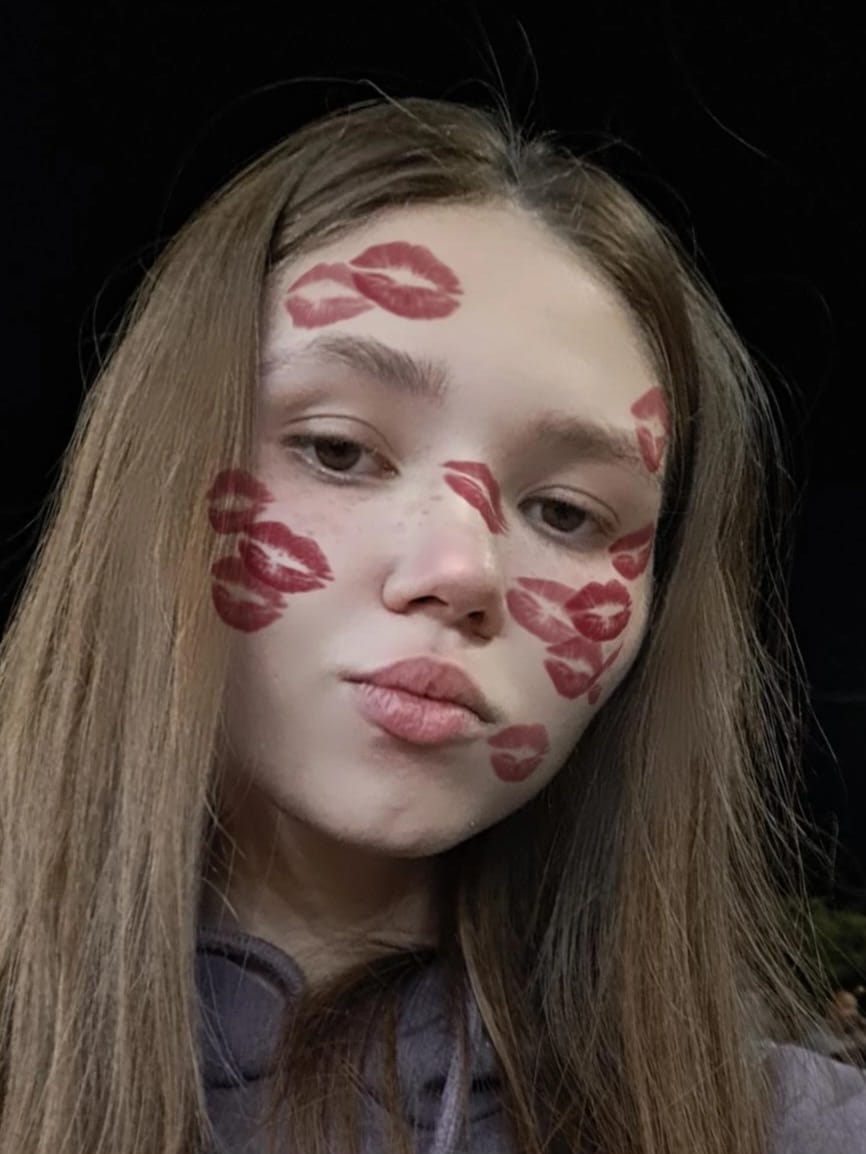  Опытный менеджер и фрилансер. Качественно работаю с информацией, тщательно соблюдаю ТЗ, внимательна к деталям, отличное владение компьютерными технологиями, умею проводить обучение новых членов команды. На высоте владею анализом данных и составлением отчетности.ОбразованиеСтудентАтырауский университет им№ Халела ДосмухамедоваФакультет естественных и сельскохозяйственных наук, специальность химический анализ и экспертиза (3 курс)Опыт работыСоболева Дарья павловнаСоболева Дарья павловна Опытный менеджер и фрилансер. Качественно работаю с информацией, тщательно соблюдаю ТЗ, внимательна к деталям, отличное владение компьютерными технологиями, умею проводить обучение новых членов команды. На высоте владею анализом данных и составлением отчетности.ОбразованиеСтудентАтырауский университет им№ Халела ДосмухамедоваФакультет естественных и сельскохозяйственных наук, специальность химический анализ и экспертиза (3 курс)Опыт работы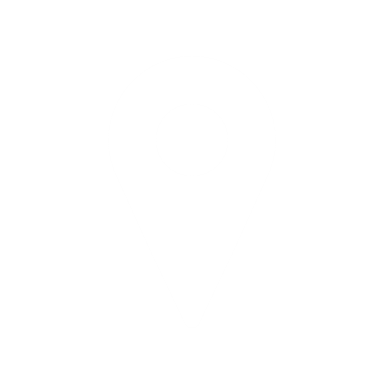 г. Атырау Опытный менеджер и фрилансер. Качественно работаю с информацией, тщательно соблюдаю ТЗ, внимательна к деталям, отличное владение компьютерными технологиями, умею проводить обучение новых членов команды. На высоте владею анализом данных и составлением отчетности.ОбразованиеСтудентАтырауский университет им№ Халела ДосмухамедоваФакультет естественных и сельскохозяйственных наук, специальность химический анализ и экспертиза (3 курс)Опыт работы Опытный менеджер и фрилансер. Качественно работаю с информацией, тщательно соблюдаю ТЗ, внимательна к деталям, отличное владение компьютерными технологиями, умею проводить обучение новых членов команды. На высоте владею анализом данных и составлением отчетности.ОбразованиеСтудентАтырауский университет им№ Халела ДосмухамедоваФакультет естественных и сельскохозяйственных наук, специальность химический анализ и экспертиза (3 курс)Опыт работы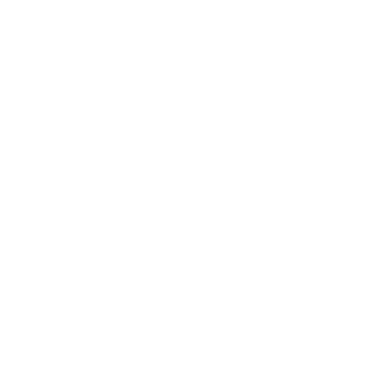 87783192254 Опытный менеджер и фрилансер. Качественно работаю с информацией, тщательно соблюдаю ТЗ, внимательна к деталям, отличное владение компьютерными технологиями, умею проводить обучение новых членов команды. На высоте владею анализом данных и составлением отчетности.ОбразованиеСтудентАтырауский университет им№ Халела ДосмухамедоваФакультет естественных и сельскохозяйственных наук, специальность химический анализ и экспертиза (3 курс)Опыт работы Опытный менеджер и фрилансер. Качественно работаю с информацией, тщательно соблюдаю ТЗ, внимательна к деталям, отличное владение компьютерными технологиями, умею проводить обучение новых членов команды. На высоте владею анализом данных и составлением отчетности.ОбразованиеСтудентАтырауский университет им№ Халела ДосмухамедоваФакультет естественных и сельскохозяйственных наук, специальность химический анализ и экспертиза (3 курс)Опыт работы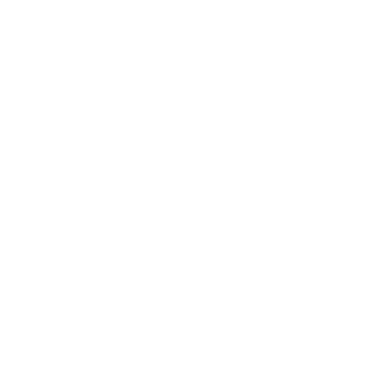 Sobolevadara240@gmail.com Опытный менеджер и фрилансер. Качественно работаю с информацией, тщательно соблюдаю ТЗ, внимательна к деталям, отличное владение компьютерными технологиями, умею проводить обучение новых членов команды. На высоте владею анализом данных и составлением отчетности.ОбразованиеСтудентАтырауский университет им№ Халела ДосмухамедоваФакультет естественных и сельскохозяйственных наук, специальность химический анализ и экспертиза (3 курс)Опыт работы Опытный менеджер и фрилансер. Качественно работаю с информацией, тщательно соблюдаю ТЗ, внимательна к деталям, отличное владение компьютерными технологиями, умею проводить обучение новых членов команды. На высоте владею анализом данных и составлением отчетности.ОбразованиеСтудентАтырауский университет им№ Халела ДосмухамедоваФакультет естественных и сельскохозяйственных наук, специальность химический анализ и экспертиза (3 курс)Опыт работы Опытный менеджер и фрилансер. Качественно работаю с информацией, тщательно соблюдаю ТЗ, внимательна к деталям, отличное владение компьютерными технологиями, умею проводить обучение новых членов команды. На высоте владею анализом данных и составлением отчетности.ОбразованиеСтудентАтырауский университет им№ Халела ДосмухамедоваФакультет естественных и сельскохозяйственных наук, специальность химический анализ и экспертиза (3 курс)Опыт работы